AUFGABE 1Arbeitet in der Gruppe und überlegt: Warum gibt es eurer Meinung nach Armut? Welche Ursachen kennt ihr? Ergänzt – wenn möglich – auch die Liste. Präsentiert eure Ergebnisse im Plenum.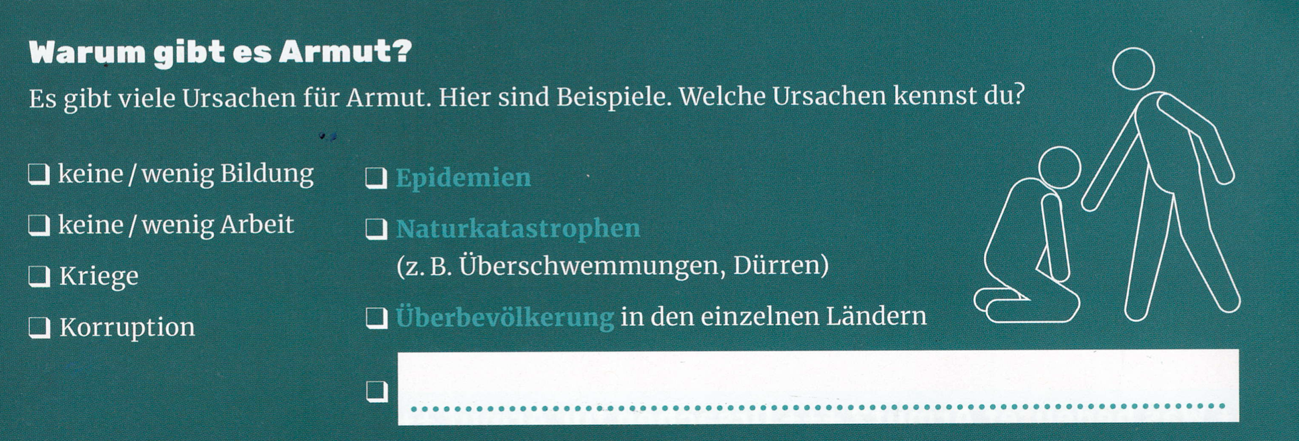 